TERMO DE COMPROMISSO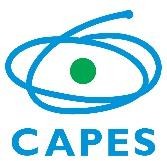 Programa Demanda Social - DSDeclaro, para os devidos fins, que eu, ____________________________________________________________________________, CPF ________________________________________, aluno (a) devidamente matriculado (a) na Fundação Universidade   Regional   de   Blumenau   –   FURB,   no  Programa  de  Pós-Graduação  em ______________________________________________, sob o número de matrícula __________________________________, em nível de __________________________________, tenho ciência das obrigações inerentes à qualidade de beneficiário de bolsa, conforme regulamento vigente do Programa de Demanda Social – DS, anexo à Portaria nº 76, de 14 de abril de 2010, e da Portaria nº 133, de 10 de julho de 2023, e nesse sentido, COMPROMETO-ME a respeitar as seguintes cláusulas:I – dedicar-me integralmente às atividades do Programa de Pós-Graduação;II – comprovar desempenho acadêmico satisfatório, consoante às normas definidas pela instituição promotora do curso;III – realizar estágio de docência de acordo com o estabelecido no art. 18 do regulamento vigente;IV – ser classificado no processo seletivo especialmente instaurado pela Instituição de Ensino Superior em que realiza o curso;V – apresentar Declaração de Acúmulo para informar eventuais, bolsas, vťnculos empregatťcios ou outros rendimentos e obter autorização da Instituição de Ensino Superior ou do Programa de Pós-Graduação, antes do inťcio da vigência da bolsa;VI – informar à coordenação do Programa de Pós-Graduação, por meio de Declaração de Acúmulo, qualquer alteração referente a acúmulos de bolsas, vťnculos empregatťcios ou outros rendimentos, para fins de atualização das informações na plataforma de concessão e acompanhamento de bolsas;VII – não acumular bolsa de mestrado e doutorado no Paťs com outras bolsas, nacionais e internacionais, de mesmo nťvel, financiadas com recursos públicos federais;VIII – citar a Coordenação de Aperfeiçoamento de Pessoal de Novel Superior - CAPES em trabalhos produzidos e publicados em qualquer mťdia, que decorram de atividades financiadas, integral ou parcialmente, pela referida Fundação, conforme art. 1º da Portaria nº 206, de 4 de setembro de 2018;IX – assumir a obrigação de restituir os valores despendidos com bolsa, na hipótese de interrupção do estudo, salvo se motivada por caso fortuito, força maior, circunstância alheia à vontade ou doença grave devidamente comprovada.A inobservância das cláusulas citadas acima, ou se praticada qualquer fraude pelo(a) beneficiário, implicará no cancelamento da bolsa, com a restituição integral e imediata dos recursos, atualizados de acordo com os índices previstos em lei competente, acarretando ainda, a impossibilidade de receber benefícios por parte da CAPES, pelo período de 5 (cinco) anos, contados do conhecimento do fato.Local e data: 	Assinatura do(a) beneficiário(a) da bolsa:	DECLARAÇÃO DE ACÚMULOS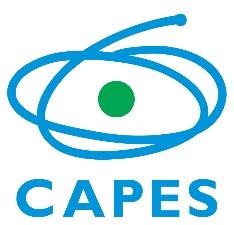 Declaro, para os devidos fins, que eu, ____________________________________________________________________________, CPF ________________________________________, aluno (a) devidamente matriculado (a) na Fundação Universidade   Regional   de   Blumenau   –   FURB,   no  Programa  de  Pós-Graduação  em ______________________________________________, sob o número de matrícula __________________________________, em nível de __________________________________, em atenção à Portaria nº 133, de 10 de julho de 2023, informo que possuo vínculo empregatício ou outros rendimentos, conforme declarado abaixo:Cadastramento de bolsa	☐ Atualização de bolsa Processo SCBA nº	Atividades Remuneradas:* Utilizar nº CNAE anexoOutros Rendimentos1/2Bolsas Declaratórias	Acumulará essa bolsa Capes com outra bolsa, nacional ou internacional, de mesmo nível, financiada com recursos públicos federais?Sim	☐ Não	Acumulará essa bolsa Capes com outra bolsa, nacional ou internacional, cuja legislação vigente vede expressamente o acúmulo?Sim	☐ NãoAcumulará essa bolsa Capes com outra bolsa, nacional ou internacional, de mesmo nível, financiada com recursos não federais?Sim	☐ NãoAcumulará essa bolsa Capes com outra bolsa, nacional ou internacional, que não seja de mesmo nível?Sim	☐ NãoLocal e data: 	Assinatura do(a) beneficiário(a):	Os acúmulos registrados acima estão de acordo com os critérios de acúmulo previstos no regulamento da Instituição de ensino e pesquisa ou PPG.2/2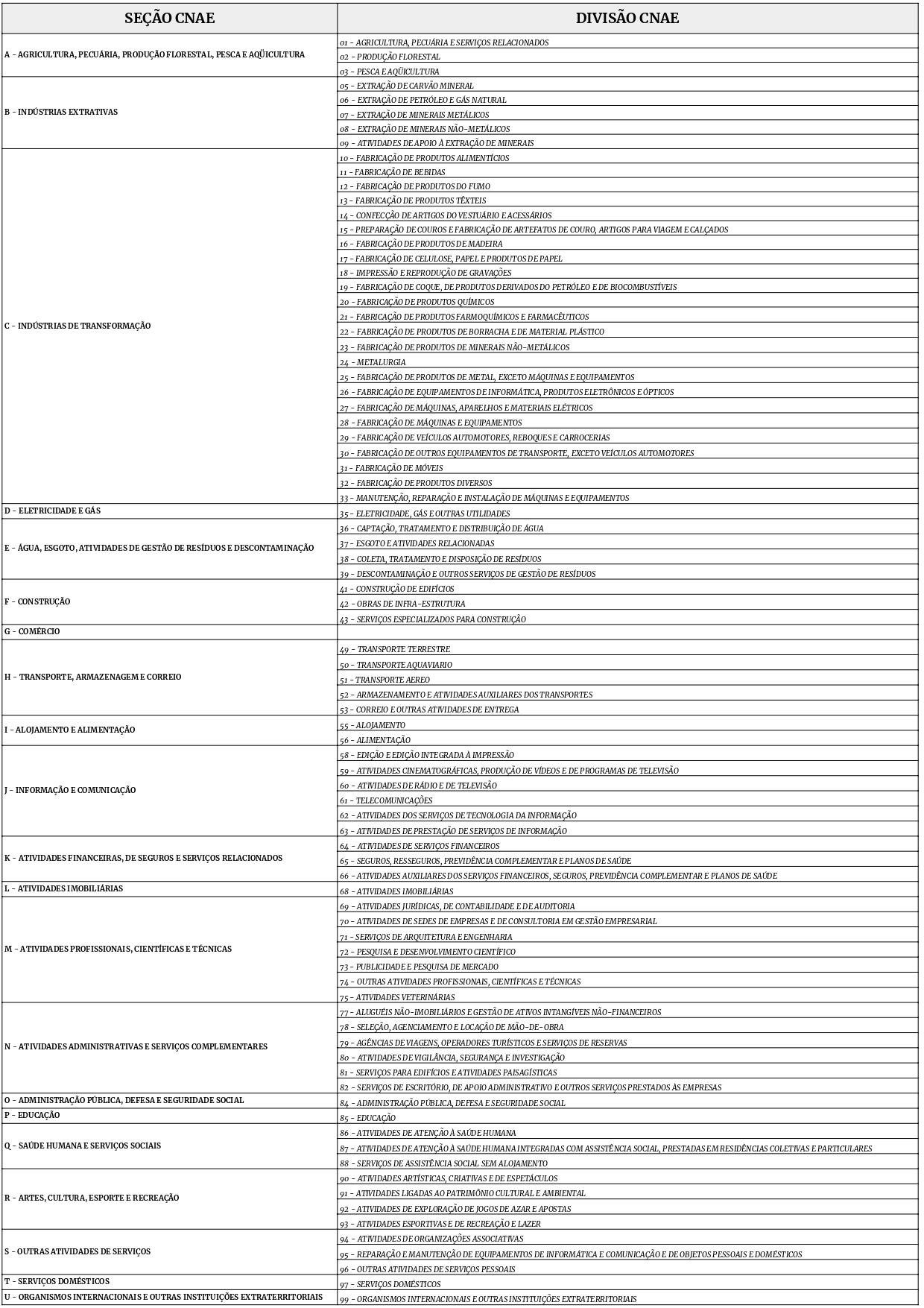 3/2Tipo de Vínculo 1Tipo de Vínculo 1Tipo de Vínculo 1Tipo de Vínculo 1Tipo de Vínculo 1Tipo de Vínculo 1CLTPessoa JurídicaPessoa JurídicaRegime Jurídico ÚnicoTemporário Lei 6.019/74Contrato por prazo determinado Lei 9.601/98Início da Atividade:Início da Atividade:Fim da Atividade:Seção CNAE*:Seção CNAE*:Divisão CNAE*:Tipo de Vínculo 2Tipo de Vínculo 2Tipo de Vínculo 2Tipo de Vínculo 2Tipo de Vínculo 2Tipo de Vínculo 2CLTPessoa JurídicaPessoa JurídicaRegime Jurídico ÚnicoTemporário Lei 6.019/74Contrato por prazo determinado Lei 9.601/98Início da Atividade:Início da Atividade:Fim da Atividade:Seção CNAE*:Seção CNAE*:Divisão CNAE*:Tipo de Vínculo 3Tipo de Vínculo 3Tipo de Vínculo 3Tipo de Vínculo 3Tipo de Vínculo 3Tipo de Vínculo 3CLTPessoa JurídicaPessoa JurídicaRegime Jurídico ÚnicoTemporário Lei 6.019/74Contrato por prazo determinado Lei 9.601/98Início da Atividade:Início da Atividade:Fim da Atividade:Seção CNAE*:Seção CNAE*:Divisão CNAE*:Informar os outros rendimentos que possui:Informar os outros rendimentos que possui:Informar os outros rendimentos que possui:Informar os outros rendimentos que possui:1-1-1-1-Início da Atividade:Fim da Atividade:2-2-2-2-Início da Atividade:Fim da Atividade:3-3-3-3-Início da Atividade:Fim da Atividade: